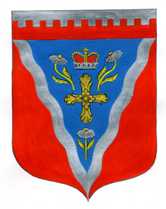 Совет депутатовмуниципального образования Ромашкинское сельское поселениемуниципального образования Приозерский муниципальный район Ленинградской областиР Е Ш Е Н И Еот   21   июля   2021 года                                                                                                 № 76  Рассмотрев текстовое и графическое описание границ муниципального образования Ромашкинское сельское поселение муниципального образования  Приозерский  муниципальный   район Ленинградской области, руководствуясь частью 4 статьи 12 Федерального закона от 06 октября 2003 года №131-ФЗ «Об общих принципах местного самоуправления в Российской Федерации», Уставом муниципального образования  Ромашкинское сельское поселение муниципального образования  Приозерский  муниципальный   район Ленинградской области,  Совет депутатов муниципального образования Ромашкинское сельское поселение муниципального образования Приозерский муниципальный район Ленинградской области  РЕШИЛ:1. Выразить согласие населения муниципального образования Ромашкинское сельское поселение муниципального образования Приозерский муниципальный район Ленинградской области на изменение границы муниципального образования Ромашкинское сельское поселение муниципального образования Приозерский муниципальный район Ленинградской области, не влекущее отнесения территорий населённых пунктов к территориям других муниципальных образований. 2. Настоящее решение подлежит размещению на официальном сайте www.ромашкинское.рф в информационно-телекоммуникационной сети «Интернет» и опубликованию в газете «Приозерские ведомости». 3. Настоящее решение вступает в силу с момента его подписания.Глава муниципального образования                                                 Ю.М. Кенкадзе                                                    Исп. Князев А.А. 8(813-79)99-555Разослано: дело-2, прокуратура-1, заинтересованные лица -1, администратор сайта – 1, СМИ – 1. «Об инициативе по изменению границы муниципального образования Ромашкинское сельское поселение муниципального образования Приозерский муниципальный район Ленинградской области, не влекущем отнесения территорий населённых пунктов к территориям других муниципальных образований»           